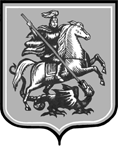 Российская ФедерацияДепартамент образования города МосквыЮго-Восточное окружное управление образованияГосударственное бюджетное образовательное учреждение города Москвысредняя общеобразовательная школа № 2092 имени И.Н. КожедубаДошкольное подразделение «Поколение» по адресу:109559, г. Москва, ул. Маршала Кожедуба, д.16, к.2тел.:    (495)658-72-84;факс 658-84-84e-mail:  doy1417@bk.ruКонспект открытого занятия по развитию речи. Тема: «Повторение. Гласные и согласные звуки. Слоги».Подготовила и провела:Успенская Светлана Викторовна.Старшая группа.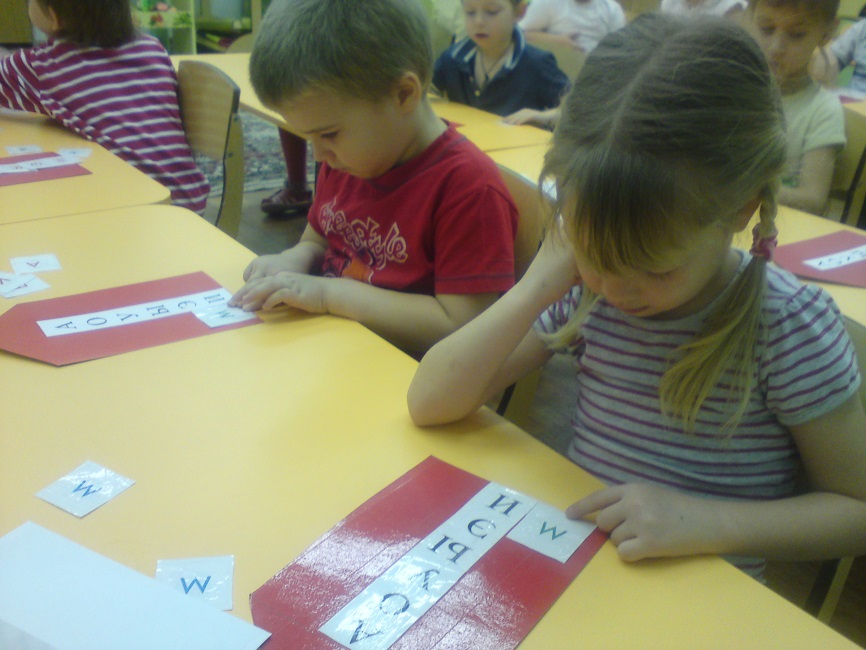 ОТКРЫТОЕ ЗАНЯТИЕПО РАЗВИТИЮ РЕЧИ.Тема: Повторение. Гласные и согласные звуки. Слоги.Цель:Повторение и закрепление пройденного.Задачи:1. Закрепление и расширение представлений о гласных и согласных звуках.2. Дифференсация гласных и согласных.3. Закрепление представлений о смыслоразделительной роли фонем.4. Развитие связной речи.5. Развитие памяти, словесного внимания.6. Закрепление представлений о звуковом составе «слога» и опыта образования, «чтение и изменение слогов» с помощью звуковых и буквенных обозначений.Основной раздел программы:  направление «Познавательно-речевое развитие»ОБОРУДОВАНИЕ И НАГЛЯДНОСТЬ1.  Игрушки Лисенок и Ежик.2. Мнемотаблицы  (гласные и согласные).3. Карточки с буквами: А, О, У, М, И, Э, М  и звуками.4. Три домика красный, синий, зеленый.5. Домики с гласными, конверты с буквами.6. Конверты с пазлами слогов.7. Слоги на доску. Ма, мо, мы, мэ, ми, ам, ом, ум, ым, им, эм.  ХОД ЗАНЯТИЯI. Сюрпризный момент.  (куклы Бибабо – Ежик и лисенок)- Ребята, посмотрите , кто к нам пришел?- В каких путешествиях эти герои нам помогали?- По дороге к Азбуке- Они давно у нас не были и очень хотят знать, что нового узнали ребята, путешествуя по дороге к Азбуке.- Расскажем?  II.. Повторение понятий: речь, слово, звук.- Все, что мы произносим, читаем, пишем, как это называется? (-Наша речь).- Из чего состоит наша речь? (из слов)- А слова? (из звуков)- Звуки, мы что делаем? (произносим и слышим)- А как можно записать звуки? (буквами)- А буквы мы видим и пишем ПОВТОРЕНИЕ И ЗАКРЕПЛЕНИЕ ПОНЯТИЙIII. Гласные и согласные звуки.- А какие бывают звуки? (Гласные и согласные.)- Гласные – это, какие звуки? (их можно пропеть и воздух во рту не встречает преград). - Давай вспомним стихотворение, которое мы знаем про гласные звуки. А поможет нам его рассказать табличка.- Гласные тянутся в песенке звонко, Могут заплакать и закричать. В темном лесу звать и аукать И в колыбели ребенка качать- Молодцы!- А наши гласные мы с вами уже знаем? А, О, У, Ы, И, Э на доску выставляет один ребенок, а остальные называют.- А согласные? Какие это звуки? Можно их пропеть? Свободно они произносятся? Нет пропеть нельзя, воздух во рту встречает преграды.- Давайте вспомним, какое стихотворение про согласные мы выучили? (Мнемотаблица.)- А согласные согласны –Шелестеть, свистеть, сопеть, Громко хлопать и шипеть, Но не хочется им петь.- Молодцы!- А какие согласные звуки мы уже знаем?- М, М- А какими бывают согласные? (Почему они синим и зеленым цветом написаны?)- Твердые и мягкие.- Кто помнит, почему синий цвет взяли для М, а зеленый для М, (синий твердый как лед, а зеленый – мягкий, как травка)IV. Физкультурная минутка.- У детей карточки с буквами. (Бегают врассыпную, по сигналу – разделиться на 3 команды: гласные, твердые согласные  и мягкие согласные). Три домика: синий, зеленый, красный.V. Слоги. Составление и чтение слогов. - Детям раздаются домики с гласными.- Что это за домики? Кто в них живет? - Почему они красного цвета? (в них живут гласные, и они обозначены красным цветом).- Пойдем в гости? «Поднимаемся на лифте» и спускаемся – дети хором читают слоги – слияние. Затем выставляют слоги на доску и читаем вместе.VI. Физкультурная минутка.  «Живые буквы»- Мы с детьми волшебники. Умеем детей превращать в буквы. - Покажите пожалуйста  буквы У, О.- Вместе с соседом букву А.- Из пальчиков давайте сделаем букву М и  расскажем стишок.Полочка и палочка, посередине галочка- и понятно стало всем, получилась буква «М»- Давайте гостям загадаем загадку (составляем с восьми детьми пантомимой слово МАМА)- Какое слово получилось? МАМАVII. Физкультурная минутка. Игра – «пазлы»   - Я вам раздам конверты. Внимательно на них посмотрите и запомните свой.- Вот два конверта. На них одинаковые буквы? - А что разное? (буквы расположены по-разному)  А  А- Запомните свой конверт VII. (Бегают, по сигналу, находят конверт, садятся на места).- Откройте конверты и составьте слоги из пазлов.- Прочитайте их, а я послушаю каждого.- Кто готов? Кому помочь- Сложите в конверт.VIII. Молодцы!Ежик и Лисенок много нового узнали и желают вам также продолжить заниматься, а им пора в лес, домой.  луйстаЛисенок много нового узнали и желают вам также продолжить заниматься, а им пора в лес, домой.но с цельб луйстаЛисенок много нового узнали и желают вам также продолжить заниматься, а им пора в лес, домой.но с цельб